ESTADO DO RIO GRANDE DO SUL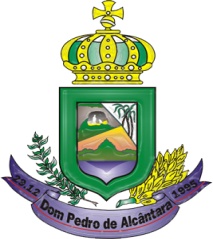 PREFEITURA MUNICIPAL DE DOM PEDRO DE ALCÂNTARAAvenida Central, nº 89 – Dom Pedro de Alcântara/RSFone: (51) 3664 0011 – CEP: 95568-000 PORTARIA Nº 87/2023NOMEIA OS MEMBROS DO CONSELHO MUNICIPAL DE DIREITO DO IDOSO DE DOM PEDRO DE ALCÂNTARA.	ALEXANDRE MODEL EVALDT, Prefeito Municipal de Dom Pedro de Alcântara, Estado do Rio Grande do Sul, no uso de suas atribuições legais, e de conformidade com a Lei Municipal nº 1.872/2018, de 23/05/2018, resolve:	NOMEAR:                   	Art. 1º - Os membros abaixo relacionados para fazerem parte integrante do Conselho Municipal de Direito do Idoso do Município de Dom Pedro de Alcântara: 	Presidente da Diretoria: Helena José Behenck	Vice-Presidente da Diretoria: Isalete Délcia Oliveira Hahn	Secretária da Diretoria: Roberta Cardoso Webber	Presidente do Conselho Fiscal: Vanderléia  Schwanck 	Relatora do Conselho Fiscal: Zenir Lipert Bittencourt	Membro do Conselho Fiscal: Siloé RodriguesRepresentantes do Poder Executivo Municipal:Representante do Departamento de Assistência SocialTitular: Roberta Cardoso WebberSuplente: Andréia Cristina dos Santos RauppRepresentante da Secretaria Municipal de EducaçãoTitular: Talia da Luz Vieira Suplente: Rozilene Lumertz HahnRepresentante da Secretaria Municipal de SaúdeTitular: Janaína Leffa SchwanckSuplente: Isalete Délcia Oliveira HahnRepresentante da Secretaria Municipal de AdministraçãoTitular: Raquel Model Evaldt HahnSuplente: Vanderléia Schwanck RauppRepresentante do Centro de Referência de Assistência SocialTitular: Valéria da Rosa CardosoSuplente: Julsane Chefer CardosoRepresentantes da Sociedade Civil Organizada:Representante de Grupos de Convivência de Idosos Titular: Helena Catarina Lima de MattosSuplente: Siloé RodriguesRepresentante do Grupo da Maturidade em MovimentoTitular: Helena José BehenckSuplente: Zenir Lipert BittencourtRepresentante do Conselho de Assistência Social (usuários)Titular: Geneci Hahn Evaldt Maia Suplente: Lucelena Bittencourt RosaRepresentante do Conselho de Saúde (usuários)Titular: Rosali Maria Leffa SchwanckSuplente: Leci Schefer MaiaRepresentante do Sindicato dos Trabalhadores RuraisTitular: Luiz Matos de OliveiraSuplente: Diana Hahn Justo                     Art. 2º - Esta portaria entrará em vigor na data de sua publicação.	Art. 3º - Revogam-se as disposições em contrário.	Registre-se, publique-se e façam-se as devidas comunicações. GABINETE DO PREFEITO MUNICIPAL DE DOM PEDRO DE ALCÂNTARA, em 23 de outubro de 2023.ALEXANDRE MODEL EVALDTPrefeito MunicipalRAQUEL MODEL EVALDT HAHNSecretária Municipal da Adm. e Fazenda